		   Ecole de Biodanza® RT de Genève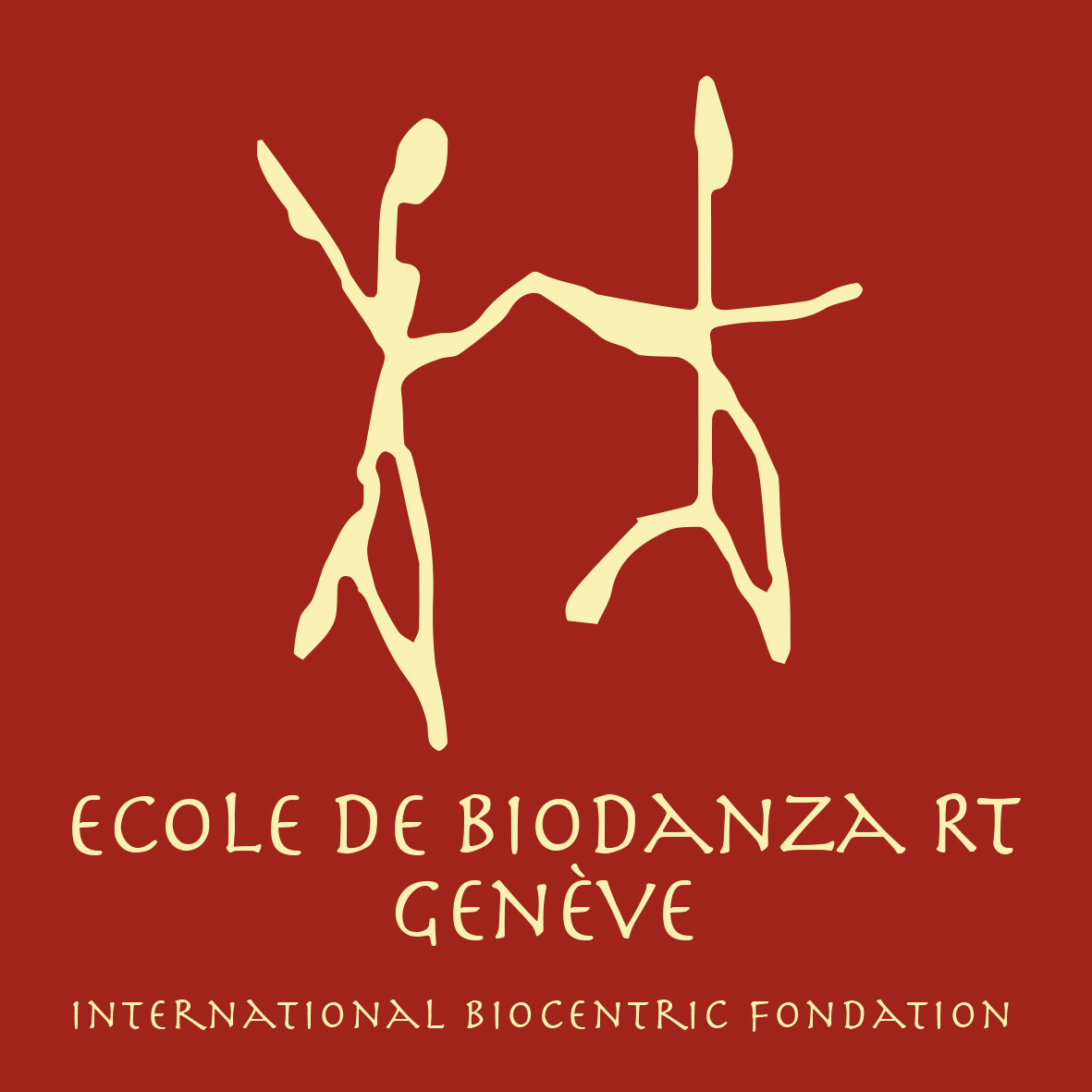 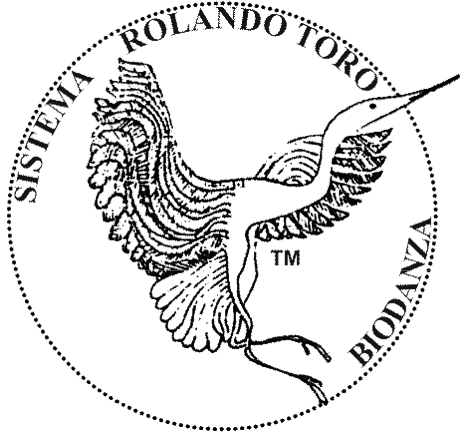 Fiche de préinscription au 3ème cyclePrénom : _______________________________________ Nom : ___________________________________________Adresse : __________________________________________________________________________________________Tél : _________________________________________  Portable : __________________________________________E-mail : _____________________________________________  Date de naissance_________________________Je fais de la Biodanza en cours hebdomadaire depuis : _______________________________________Avec les facilitateurs-trices suivant-e-s : _______________________________________________________________________________________________________________________________________________________________________Mon-ma facilitateur-trice actuel-le : __________________________________________________________________________Stages qui m'ont particulièrement marqué-e :_______________________________________________________________________________________________________________________________________________________Je joins à mon inscription : Une lettre de motivationUne lettre de recommandation de mon-ma facilitateur-triceUn curriculumUn bref descriptif de mon état de santé et des traitements médicaux ou thérapeutiques en cours, s’il y a lieuUn entretien avec la direction de l’école clôturera l’inscription.Date : ________________________________________  Signature : ________________________________________